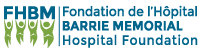 Liste des donateurs / Donors List2021 de l’Hôpital Barrie Memorial aimerait remercier les donateurs suivants :The Barrie Memorial Foundation acknowledges with much appreciation:Dons reçus de / Donations received from:Bruce MaitherCarol Leclerc LangevinDiane VaillancourtDorothea PauligJean-Denis GuérinMarie-Louis MaheuxManuel RadbordRéjean GirouxEn mémoire de  / In memory of:                   Dons reçus de / Donations received from:Paul-André Quinn	Famille de Luc et Lynn ParentYolande Comtois St-Pierre	Alain St-PierreRonald and Iona Maither	Lyndon Maither